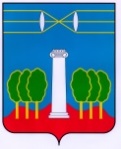 СОВЕТ ДЕПУТАТОВГОРОДСКОГО ОКРУГА КРАСНОГОРСКМОСКОВСКОЙ ОБЛАСТИР Е Ш Е Н И Еот 30.03.2023 №889/68О награждении Почетной грамотой руководителя студии «Продвижение» МУК РКЦ «Купина» им. Любови Жук» Барыкина В.В.За плодотворный труд, высокий профессионализм, большой вклад в развитие культуры на территории городского округа Красногорск и в связи с Днем работника культуры, Совет депутатов РЕШИЛ:Наградить Почетной грамотой Совета депутатов городского округа Красногорск руководителя студии «Продвижение» МУК РКЦ «Купина» им. Любови Жук» Барыкина Виктора Владимировича.ПредседательСовета депутатов                                       				               С.В. ТрифоновРазослать: в дело, МУК РКЦ «Купина» им. Любови Жук»